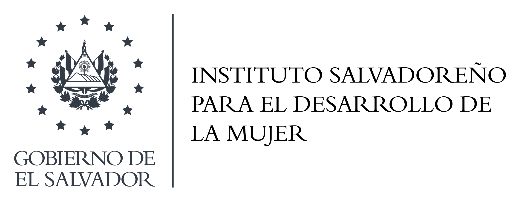 INICIATIVAS QUE PROMUEVEN LA PARTICIPACIÓN CIUDADANA, ISDEMUConsejos Consultivos y de Contraloría SocialEnero a diciembre 2019ANTECEDENTESEl ISDEMU es la institución rectora a nivel nacional de las políticas públicas para el avance de los derechos de las mujeres en El Salvador. Su ámbito de actuación se rige por las disposiciones establecidas en su Ley de creación y reglamentos; por la Ley de igualdad, equidad y erradicación de la discriminación contra las mujeres y la Ley especial integral para una vida libre de violencia para las mujeres, junto a las normativas se cuenta también con el Plan Nacional de Igualdad 2016-2020 y la Política Nacional para el Acceso de las Mujeres a una Vida Libre de Violencia.Una de las estrategias prioritarias del trabajo de ISDEMU, ha sido estimular la participación política y ciudadana de las mujeres en los ámbitos nacional, departamental y municipal y el fortalecimiento de los procesos de territorializar la igualdad, con la participación de las organizaciones de mujeres en los ámbitos locales. La apuesta de ISDEMU para el año 2019 ha sido fortalecer a las mujeres lideresas que integran los Consejos Consultivos y de Contraloría Social a nivel municipal, que permita mayores ejercicios de contraloría social y ejercicios de participación ciudadana. MECANISMOS QUE GARANTIZAN LA PARTICIPACIÓN CIUDADANA, ISDEMUEl ISDEMU, como institución rectora de los derechos de las mujeres, ha desarrollado una estrategia para promover la participación ciudadana de las mujeres a nivel departamental y municipal y departamental, por medio de la creación y organización de los Consejos Consultivos y de Contraloría Social para la defensa de los derechos humanos de las mujeres. El desarrollo de esta estrategia ha permitido la promoción y estímulo del ejercicio de participación ciudadana de las mujeres, enfocada en el cumplimiento del marco de protección y cumplimiento de los derechos y los compromisos internacionales firmados por el Gobierno salvadoreño. 
Los Consejos Consultivos y de Contraloría Social son mecanismos de participación ciudadana, integrados y articulados desde la condición y posición de mujeres lideresas que pertenecen a las distintas expresiones organizativas a nivel municipal y departamental. Dichos consejos se constituyen para ejercer el derecho al control y vigilancia social, con el fin de garantizar que sus derechos y demandas políticas y ciudadanas sean tomados en cuenta por las entidades públicas y gobiernos municipales cuando se diseñan y ejecutan políticas, programas, proyectos y servicios públicos orientados a las mujeres.La estrategia de promoción de Consejos Consultivos y de Contraloría Social tiene como propósitos: Fortalecer la ciudadanía plena de las mujeres, a través de la democratización de la información y el cumplimiento de sus derechos. Crear mecanismos de consulta para los ejercicios la contraloría social. Desarrollar una coordinación conjunta entre el ISDEMU y otras instancias dentro del municipio. Como resultado de la estrategia de promoción de los Consejos Consultivos, desde las oficinas de rectoría de ISDEMU, durante el 2019 han continuado en funcionamiento:11 Consejos Consultivos a nivel departamental, con la participación promedio de 233 mujeres lideresas. 79 Consejos Consultivos a nivel municipal, con la participación de 1,647 mujeres lideresas a nivel nacional. CANTIDAD DE ESPACIOS DE PARTICIPACIÓN CIUDADANA IMPULSADOS POR LA INSTITUCIÓNLa Estrategia de los Consejos Consultivos y de Contraloría Social tiene una cobertura a nivel departamental y municipal. A nivel municipal en 79 municipios, representando el 30.15% en relación al total de municipios y a nivel departamental, están conformados 11 consejos consultivos departamentales, como se muestra a continuación: Cuadro No. 1Número de Consejos Consultivos Municipales funcionando por departamentoEnero a diciembre 2019Fuente. ISDEMU. Elaboración propia con base en registros administrativos. La estrategia aglutina la representación de mujeres pertenecientes a cantones, caseríos, barrios y comunidades de los diferentes municipios, así como la participación de organizaciones comunitarias, municipales, redes de mujeres y organizaciones no gubernamentales de mujeres y mixtas. CANTIDAD DE PERSONAS PARTICIPANTES EN LOS ESPACIOS DE PARTICIPACIÓN CIUDADANA
Con la conformación de los Consejos Consultivos a nivel municipal se tiene la participación de 1,647 mujeres lideresas representantes de diferentes expresiones organizativas de mujeres y Organizaciones No Gubernamentales (ONG) mixtas y lideresas independientes de los 79 municipios. 
Cuadro No.2Población participante en los espacios de participación ciudadanaEnero a diciembre 2019Fuente. ISDEMU. Elaboración propia con base en registros administrativosEJERCICIOS DE CONSULTA Y DE CONTRALORÍA SOCIALLos Consejos Consultivos y de Contraloría Social, ejercen su deber ciudadano mediante la realización de ejercicios de consulta y ejercicios de contraloría a las instituciones a nivel local.Durante 2019, se llevaron a cabo 10 ejercicios de consulta en los cuales participaron 227 personas distribuidos en 215 mujeres y 12 hombres.Cuadro 3Número de ejercicios de consulta por departamento y municipio según número de personas participantes por sexo. Enero - diciembre 2019Fuente: ISDEMU. Elaboración propia con base en registros administrativos.Con respecto a los ejercicios de contraloría, durante 2019 se realizaron 13 ejercicios contando con la participación de 415 personas, de las cuales 357 eran mujeres y 45 hombres.Cuadro 4Número de ejercicios de contraloría por departamento y municipio según número de personas participantes por sexo. Enero - diciembre 2019Fuente: ISDEMU. Elaboración propia con base en registros administrativos. San Salvador, mayo 2020 RegiónDepartamentoMunicipiosConsejos Consultivos Municipales conformados o en funcionamientoOccidenteAhuachapán123OccidenteSonsonate160 OccidenteSanta Ana132 CentralSan Salvador199 CentralLa Libertad221CentralChalatenango3314 ParacentralCuscatlán166 ParacentralSan Vicente1311 ParacentralCabañas94ParacentralLa Paz226 OrienteSan Miguel206OrienteLa Unión187 OrienteUsulután236 OrienteMorazán264TotalTotal26279RegiónDepartamentoNumero de lideresas perteneciente alos 11 Consejos Consultivos DepartamentalesConsejos Consultivos Municipales conformados o en funcionamientoNumero de lideresas perteneciente a los 79 Consejos Consultivos MunicipalesOccidenteAhuachapán20352OccidenteSonsonate200 0OccidenteSanta Ana102 34CentralSan Salvador22999CentralLa Libertad121 6CentralChalatenango4614 334ParacentralCuscatlán86 150ParacentralSan Vicente011189 ParacentralCabañas11437ParacentralLa Paz06 211OrienteSan Miguel07130OrienteLa Unión116119OrienteUsulután15 6 175 OrienteMorazán584111TotalTotal233791,647DepartamentoMunicipioTipo de ejercicioN° de ejercicios de consultaPoblación participantePoblación participantePoblación participanteDepartamentoMunicipioTipo de ejercicioN° de ejercicios de consultaMujeresHombresTotalSonsonateIzalcoDepartamental159766MorazánDelicias de ConcepciónMunicipal1213Santa AnaSanta Ana Departamental1606La PazSantiago NonualcoMunicipal141142La UniónSan AlejoMunicipal215015La UniónYucuaiquínMunicipal130131La UniónYayantiqueMunicipal237037La UniónLisliqueMunicipal125227Total general1021512227DepartamentoMunicipioTipo de ejercicioN° de ejercicios de contraloríaPoblación participantePoblación participantePoblación participanteDepartamentoMunicipioTipo de ejercicioN° de ejercicios de contraloríaMujeresHombresTotalCabañasSensuntepequeMunicipal1707SonsonateIzalcoDepartamental159766AhuachapánAhuachapán Departamental111415San MiguelSesoriMunicipal134236La LibertadSanta TeclaDepartamental171778La LibertadComasaguaMunicipal1551469MorazánJocoaitiqueMunicipal127330MorazánSan Francisco GoteraDepartamental220323UsulutánOzatlanMunicipal127128UsulutánUsulután Departamental128432La UniónPolorósMunicipal1606La UniónYayantiqueMunicipal112012Total general121335745402